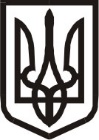 Виконавчий комітет Нетішинської міської радиХмельницької областіР О З П О Р Я Д Ж Е Н Н Я07.05.2024					Нетішин			       № 117/2024-рПро надання одноразової грошової допомоги мешканцям Нетішинської міської територіальної громадиВідповідно до пункту 20 частини 4 статті 42 Закону України «Про місцеве самоврядування в Україні», комплексної програми «Турбота» на 2023-2025 роки, затвердженої рішенням тридцятої сесії Нетішинської міської ради                          VІІІ скликання від 04 листопада 2022 року № 30/1534, зі змінами, комплексної програми соціальної підтримки захисників державного суверенітету та незалежності України і членів їх сімей Нетішинської міської територіальної громади на 2023-2025 роки, затвердженої рішенням тридцятої сесії Нетішинської міської ради VІІI скликання від 04 листопада 2022 року № 30/1535, зі змінами, Порядку надання одноразової грошової допомоги, затвердженого рішенням виконавчого комітету Нетішинської міської ради від 26 січня 2023 року                     № 49/2023, зі змінами, рішення тридцятої сесії Нетішинської міської ради                    VІІІ скликання від 04 листопада 2022 року № 30/1538 «Про перейменування вулиць у м.Нетішин та с.Старий Кривин Шепетівського району Хмельницької області», рішення тридцять четвертої сесії Нетішинської міської ради                           VІІІ скликання від 07 квітня 2023 року № 34/1697 «Про перейменування вулиці в м.Нетішин Нетішинської міської територіальної громади Шепетівського району Хмельницької області», з метою розгляду звернень мешканців Нетішинської міської територіальної громади (далі – Нетішинська міська ТГ) щодо надання грошової допомоги та враховуючи рекомендації комісії з питань надання одноразової грошової допомоги:1. Надати одноразову грошову допомогу:1.1. військовослужбовцю П., який проживає у …, м. Нетішин, у сумі 5 тисяч гривень;1.2. учаснику бойових дій, військовослужбовцю Д., який проживає у …, м. Нетішин, у сумі 5 тисяч гривень;1.3. пенсіонеру С., який проживає у …, с. Старий Кривин, сумі 5 тисяч гривень;1.4. пенсіонерці Ш., яка проживає у …, м. Нетішин, у сумі 3 тисячі гривень;1.5. пенсіонеру Д., який проживає у …, м. Нетішин, у сумі 500 гривень;1.6. пенсіонерці Д., яка проживає у …, м. Нетішин, у сумі 2 тисячі гривень;1.7. пенсіонерці Ч., яка проживає у …, м. Нетішин, у сумі 2 тисячі гривень;1.8. пенсіонерці К., яка проживає у …, м. Нетішин, у сумі 2 тисячі гривень;1.9. особі з інвалідністю загального захворювання другої групи К., який проживає у …, м. Нетішин, у сумі 2 тисячі гривень;1.10. пенсіонерці М., яка проживає у …, м. Нетішин, у сумі одна тисяча гривень;1.11. особі з інвалідністю загального захворювання другої групи М., який проживає у …, м. Нетішин, у сумі 2 тисячі гривень;1.12. особі з інвалідністю загального захворювання третьої групи Я., яка проживає у …, м. Нетішин, у сумі 2 тисячі гривень;1.13. особі з інвалідністю загального захворювання третьої групи С., яка проживає у …, м. Нетішин, у сумі 2 тисячі гривень;1.14. особі з інвалідністю загального захворювання першої групи К., яка проживає у …, м. Нетішин, у сумі 5 тисяч гривень;1.15. пенсіонерці С., яка проживає у …, м. Нетішин, у сумі 2 тисячі гривень;1.16. особі з інвалідністю загального захворювання третьої групи К., яка проживає у …, м. Нетішин, у сумі 3 тисячі гривень;1.17. особі інвалідності війни третьої групи П., який проживає у …, м. Нетішин, у сумі 2 тисячі гривень;1.18. пенсіонерці Л., яка проживає у …, м. Нетішин, у сумі 2 тисячі гривень;1.19. пенсіонерці Ч., яка проживає у …, м. Нетішин, у сумі 2 тисячі гривень;1.20. пенсіонеру П., який проживає у …, м. Нетішин, у сумі 2 тисячі гривень;1.21. внутрішньо переміщеній особі, матері дитини з інвалідністю М., яка фактично проживає у …, м. Нетішин, у сумі 3 тисячі гривень;1.22. пенсіонеру Т., який проживає у …, м. Нетішин, у сумі 2 тисячі гривень;1.23. пенсіонеру К., який проживає у …, м. Нетішин, у сумі 3 тисячі гривень;1.24. пенсіонерці Б., яка проживає у …, м. Нетішин, у сумі 2 тисячі гривень;1.25. пенсіонерці Т., яка проживає у …, м. Нетішин, у сумі 3 тисячі гривень;1.26. особі з інвалідністю війни першої групи Ф., яка проживає у …, м. Нетішин, у сумі одна тисяча гривень;1.27. внутрішньо переміщеній особі К., яка фактично проживає на …, м. Нетішин, у сумі 2 тисячі гривень;1.28. студентці Б., яка проживає у …, м. Нетішин, у сумі 5 тисяч гривень;1.29. працівниці бюджетної сфери С., яка проживає у …, м. Нетішин, у сумі 4 тисячі гривень;1.30. безробітній О., яка проживає у …, м. Нетішин, у сумі 2 тисячі гривень;1.31. непрацюючій Н., яка проживає у …, м. Нетішин, у сумі 3 тисячі гривень.2. Фінансовому управлінню виконавчого комітету міської ради виділити кошти управлінню соціального захисту населення виконавчого комітету міської ради на виконання пунктів 1.1. – 1.2., Нетішинському територіальному центру соціального обслуговування (надання соціальних послуг) на виконання пунктів 1.3. – 1.27. та виконавчому комітету міської ради на виконання пунктів 1.28. – 1.31. цього розпорядження за рахунок коштів бюджету Нетішинської міської ТГ, передбачених на інші заходи у сфері соціального захисту та соціального забезпечення.3. Контроль за виконанням цього розпорядження покласти на керуючого справами виконавчого комітету міської ради Любов Оцабрику.Міський голова							Олександр СУПРУНЮК